БДОУ ТР ОО Троснянский детский сад "Родничок"19 февраля 2024 года в детском саду «Родничок» состоялось общее родительское собрание, на которое были приглашены представители УМВД России по Троснянскому району: Ершов Евгений Владимирович, инспектор ПНД УМВД России по Троснянскому району, майор полиции и Артюхова Татьяна Павловна, ОУБЭП и ПК УМВД России по Тросняскому району. Полицейские рассказали присутствующим о правилах безопасности, которые должны соблюдать взрослые и дети, а также повторили алгоритм действий при обнаружении подозрительных предметов или бесхозных вещей. Евгений Владимирович попросил родителей повторять с детьми правила безопасного поведения на улице, в общественных местах, дома, так как доверчивые дошкольники часто попадают в беду. Сотрудники полиции попросили родителей обращать особое внимание на присутствие подозрительных машин, посторонних лиц около или на территории детского сада, на придомовых территориях многоквартирных и частных домов, рабочих местах. Также была проведена разъяснительная работа об опасности распространяемых украинскими националистами призывов к осуществлению диверсионно-террористических актов на различных объектах, доведена до родителей нормы законодательства, устанавливающего ответственность за участие и содействие террористической деятельности.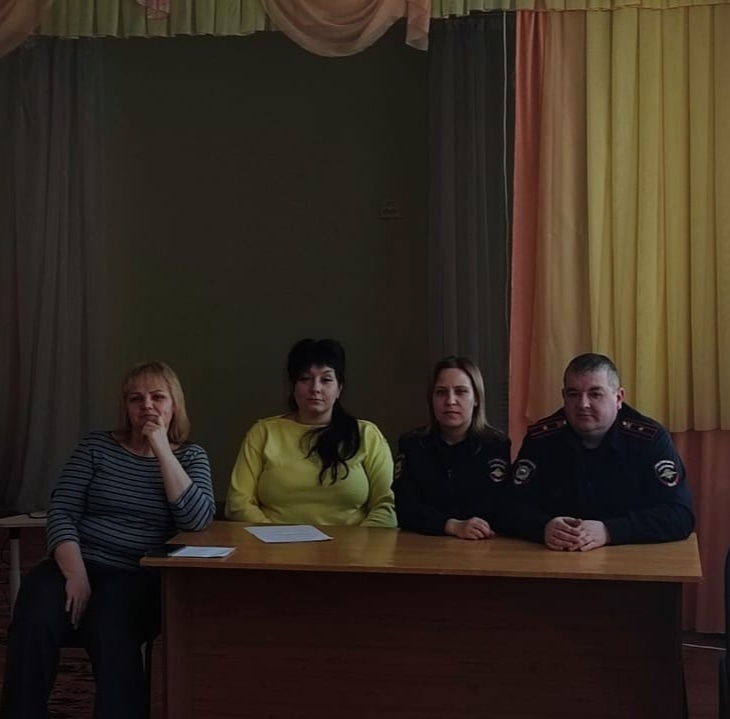 